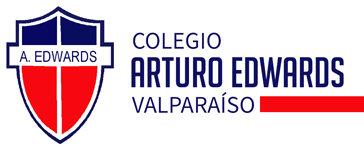 UNIDAD 1.   NUESTRO BARRIONÚMEROS HASTA EL 1000.Asignatura : Matemáticas.Cursos : 3 A y 3 B  OA 5  Identificar y describir las unidades , decenas y centenas en números del 0 al 1000, representando las cantidades de acuerdo a su valor posicional.0A 3 Comparar y ordenar números naturales hasta el 1000 la recta numérica o tabla posicionalOA 6 Demostrar que comprende la adición y la sustracción.0A  4 Describir y aplicar estrategias de cálculo mental para las adiciones y sustracciones.Fechas de realización de las guías: desde el lunes 30 al jueves 2 de Abril. Realiza una cada día, si no puedes imprimir las hojas, cópialas en tu cuaderno. Al término de cada actividad, pídele a un adulto que te lo revise.                 RUBRICA                               Bien    Reforzar   Ejercitar más    Números hasta 1000                           Orden y comparaciónAdición y sustracciónCálculo  Mental